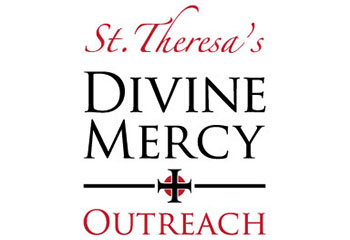 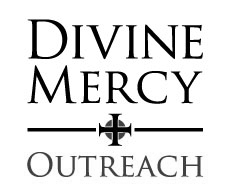 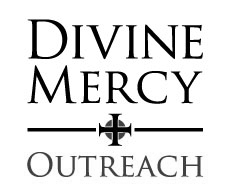  66317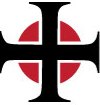 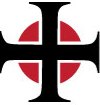 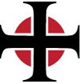 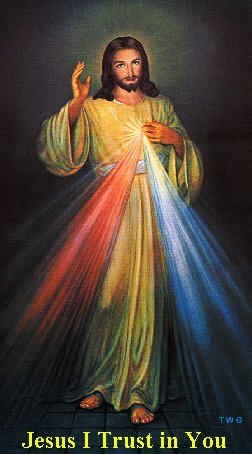 Rental Assistance :  $110,374Provided to individuals and families who found themselves faced with an eviction notice or who could not meet their monthly rent due to the loss of a job, illness, or other emergency situations. Beds, Cribs, Bedding and Pillows:  $29,648Due to your generosity, 153 men, women, and children who were sleeping on the floor every night were provided with beds/cribs, sheets, comforters or blankets, and pillows. Beds, Cribs, Bedding and Pillows:  $29,648Due to your generosity, 153 men, women, and children who were sleeping on the floor every night were provided with beds/cribs, sheets, comforters or blankets, and pillows.Utility Assistance:  $33,392Provided to individuals and families who had been served with a termination of service notice or whose electricity, gas, or water had been turned off due to unforeseen financial emergencies, loss of job, illness, etc.Utility Assistance:  $33,392Provided to individuals and families who had been served with a termination of service notice or whose electricity, gas, or water had been turned off due to unforeseen financial emergencies, loss of job, illness, etc.Miscellaneous Assistance:  $19,102    Automobile repairs for needy working individuals    Eye glasses for elementary student, bike for adult transportation to work     Medical expenses for those without medical or dental insurance    Assistance for disabled children    	Financial assistance for those dealing with cancer or other terminal illness, death of a child or a parent, individuals dealing with disabilities, single parents struggling financially on only one income, etc.Miscellaneous Assistance:  $19,102    Automobile repairs for needy working individuals    Eye glasses for elementary student, bike for adult transportation to work     Medical expenses for those without medical or dental insurance    Assistance for disabled children    	Financial assistance for those dealing with cancer or other terminal illness, death of a child or a parent, individuals dealing with disabilities, single parents struggling financially on only one income, etc.Gift Cards:  $16,703Provided to individuals & families in need to assist with the cost of groceries, gas, clothing, and other necessities of life that they could otherwise not afford.Gift Cards:  $16,703Provided to individuals & families in need to assist with the cost of groceries, gas, clothing, and other necessities of life that they could otherwise not afford.